             MARISKA RATNA SUNDARI, S.Sos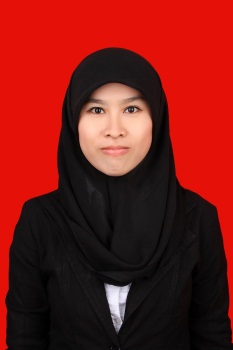          			  Curriculum Vitae  			Handphone	:   +6283812161621Alamat	     :Email	     :  mariska.gutherzig@gmail.comNama Lengkap		:	Mariska Ratna SundariTempat Lahir		:	SolokTanggal Lahir		:	15 Agustus 1991Jenis Kelamin		:	PerempuanKewarganegaraan		:	IndonesiaAgama		:	IslamTinggi Badan/Berat Badan:	159 cm / 48 KgIPK		:	3.50									Hormat saya,									Mariska Ratna Sundari, S.SosDATA PRIBADIPENDIDIKAN FORMALUniversitas/SekolahJurusanTahunUniversitas Sultan Ageng TirtayasaIlmu Administrasi Negara2009-2014SMAN 1 Kota SolokIlmu Sosial2006-2009SMPN 1 Kota Solok-2003-2006SDN 33 Subarang Koto Baru-1997-2003TK Insan Mandiri – Kota Solok-1996-1997TRAINING / SEMINARDeskripsiInstitusiTahunLatihan Kepemimpinan Tingkat JurusanHIMANE FISIP UNTIRTA2010Pelatihan Legislatif tingkat fakultasDPM FISIP UNTIRTA2011Seminar Nasional “Politik Banten Pasca Putusan Mahkamah Konstitusi Republik Indonesia”Program Ilmu Administrasi Negara FISIP Untirta2011Talk Show “Anti Sex Bebas”BEM (Badan Eksekutif Mahasiswa) FISIP Untirta2011Seminar Nasional & Pra Temu Admi Se-Indonesia “Penerapan E-Government di Indonesia : Penerapan, KTP Elektronik Sebagai Implementasi Pelayanan Publik Berbasis Sistem InformasiHIMANE (Himpunan Mahasiswa Ilmu Administrasi Negara) Untirta2011Pelatihan Legislatif tingkat universitasMPM UNTIRTA2012Latihan Kepemimpinan tingkat fakultasBEM FISIP UNTIRTA2012Seminar Budaya 2012UKM Pandawa Untirta2012Lomba Debat Nasional “5 tahun Politik Ceria”BEM (Badan Eksekutif Mahasiswa) Fakultas Ekonomi dan Manajemen IPB2012Seminar Beasiswa DAAD (Deutscher Akademischer Austausch Dients) dalam EHEF (European Higher Education Fair)European Union in cooperation with the Government Of Indonesian2013PENGALAMAN ORGANISASIOrganisasiJabatanTahunTeater Kafe Ide UntirtaAnggota2009-2014Ikatan Mahasiswa Minang BantenAnggota2009-2014Untirta Movement Community (UMC)Divisi Litbang (Penelitian dan Pengembangan2010-2011Untirta Movement Community (UMC)Bendahara2011-2012DPM (Dewan Perwakilan Mahasiswa) FISIP UntirtaKomisi Advokasi dan Aspirasi Mahasiswa2010-2011TRAS (Tirtayasa Research and Academic Society)Anggota2012-2014MPM (Majelis Permusyawaratan Mahasiswa) UntirtaKomisi Perundang-Undangan2012-2013DPM (Dewan Perwakilan Mahasiswa) FISIP UntirtaSekretaris2013-2014KEAHLIAN LAINKEAHLIANDeskripsiKomputerMicrosoft Office, Adobe Photoshop, Corel draw, P-NestBahasaBahasa Indonesia (aktif dan pasif), Bahasa Inggris (aktif dan pasif), Bahasa Jerman (aktif dan pasif), Bahasa Mandarin (pasif)PRESTASIDeskripsiTahunJuara II Lomba Debat Angkatan 2007, 2008, 20092010Penerima Beasiswa BNI Gemilang 20132013AktivitasTahunMagang di Biro Hukum Sekretariat Daerah Provinsi Banten, Sub Bagian Peraturan DaerahFebruari 2012Audit Planning Asics di PT Nikomas Gemilang26 Mei 2014- 15 Januari 2015